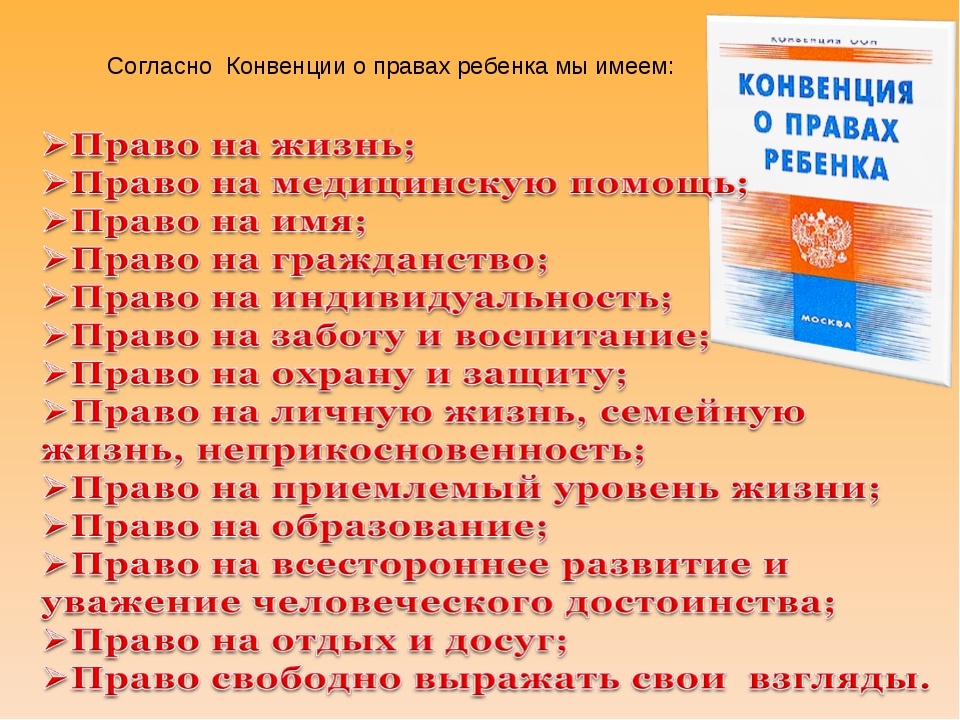 Памятка для родителей по защите прав и достоинств ребёнка в семье.Принимать ребёнка таким, какой он есть,  и любить его.Обнимать ребёнка не менее 4, а лучше по 8 раз в день.Выражать недовольство отдельными действиями ребёнка, но не ребёнком в целом.Верить в то лучшее, что есть в ребёнке, и всегда поддерживать его. Чаще хвалить.Родительские требования не должны вступать в явное противоречие с важнейшими потребностями ребёнка.Наказание не должно вредить здоровью – ни физическому, ни  психическому.Наказывая ребёнка, лучше лишить его хорошего, чем сделать ему плохо.Если сомневаетесь, наказывать или не наказывать – не наказывайте.За один раз может быть одно наказание. Наказан – прощён.Ребёнок не должен бояться наказания.Если ребёнок своим поведением вызывает у вас отрицательные переживания – сообщайте ему об этом.Не требуйте от ребёнка невозможного или трудновыполнимого.Положительное отношение к себе – основа психологического выживания, и ребёнок постоянно ищет и даже борется за него.Если ребёнку трудно, и он готов принять вашу помощь, обязательно помогите ему.Любите своего ребёнка!Памятка родителю от ребенка1. Не балуйте меня, вы меня этим портите. Я очень хорошо знаю, что не обязательно предоставлять мне все, что я запрашиваю. Я просто испытываю вас.2. Не бойтесь быть твердым со мной. Я предпочитаю именно такой подход. Это позволяет определить свое место.3. Не полагайтесь на силу в отношениях со мной. Это приучит меня к тому, что считаться нужно только с силой.4. Не давай обещаний, которые вы не можете выполнить. Это ослабит мою веру в вас.5.  Не заставляйте меня чувствовать себя младше, чем я есть на самом деле. Я отыгрываюсь на вас за это, став «плаксой» и «нытиком».6. Не делайте для меня и за меня то, что я в состоянии сделать для себя сам. Я могу продолжать использовать вас в качестве прислуги.7. Не пытайтесь читать мне наставления и нотации. Вы будете удивлены, узнав, как великолепно я знаю, что такое хорошо, а что такое плохо. 8. Не заставляйте меня чувствовать, что мои поступки смертный грех. Я должен научиться делать ошибки, не ощущая при этом, что я ни на что не годен.9. Не придирайтесь ко мне и не ворчите на меня, если вы будете делать это, то я вынужден буду защищаться, притворяясь глухим.10. Не беспокойтесь, что мы проводим вместе слишком мало времени. Значение имеет то, как мы его проводим.11. Пусть мои страхи и опасения не вызывают у вас беспокойства. Иначе я буду бояться еще больше. Покажите мне, что такое мужество.12. Не забывайте, что я не могу успешно развиваться без внимания и ободрения.13. Относитесь ко мне так же, как вы относитесь к своим друзьям. Тогда я тоже стану вашим другом.14. И, кроме того, я вас так сильно люблю, пожалуйста, ответьте мне тем же…15. Не подвергайте слишком большому испытанию мою честность. Будучи испуган, я быстро превращаюсь в лжеца.16. Не забывайте, что я люблю экспериментировать. Таким образом, я познаю мир, поэтому, пожалуйста, смиритесь с этим.17. Не защищайте меня от последствий собственных ошибок. Я учусь на собственном опыте.18. Не обращайте слишком много внимания на мои маленькие хвори. Я могу научиться получать удовольствие от плохого самочувствия, если это привлекает ко мне столько внимания.19. Не пытайтесь от меня отделаться, когда я задаю откровенные вопросы. Если вы не будете на них отвечать, вы увидите, что я вообще, перестану задавать вам вопросы, и буду искать информацию на стороне.20. Не позволяйте моим дурным привычкам привлекать ко мне чрезмерную долю вашего внимания. Это только вдохновит меня на их продолжение.21.Не поддавайтесь на мои провокации, когда я говорю или делаю что-то только затем, чтобы просто расстроить вас. А то затем я попытаюсь достичь еще больших «побед».22. Не требуйте от меня немедленных объяснений, зачем я сделал то или иное. Я иногда и сам не знаю, почему поступаю так, а не иначе.23.Не будьте непоследовательными. Это сбивает меня с толку и заставляет упорнее пытаться во всех случаях оставить последнее слово за собой.